The Roebuck School Charging and Remissions Policy 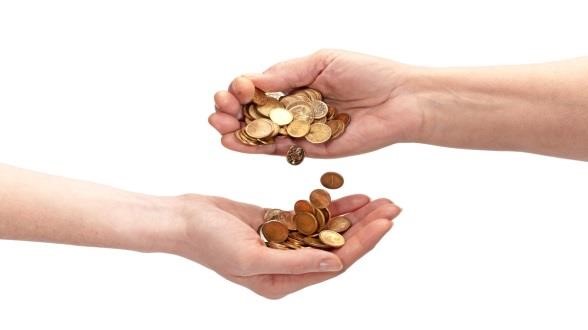 This policy is embedded in the school’s mission statement which is; The Roebuck School Committed to one another; Giving our very best at all times. At The Roebuck School it is our intent to nurture and develop the whole child.  The mission statement sets out our rationale for life and work in school with reference to; The high quality of education and opportunities we offer our pupils, The commitment, concern and care shown to the whole community involved with the school through a strong sense of values, The high expectations we have of all in whatever task we undertake. INTRODUCTION This charging and remissions policy complies with statutory requirements, has regard to the Authority’s policy statements on charging and reviewed on an annual basis. CHARGING POLICY Activities without charge There will be no charge for the following activities: Education provided wholly or mostly during school hours. This includes the supply of any materials, books, instruments, other equipment and also transport provided in school hours to carry pupils between the school and an activity; Education provided outside school hours if it is part of the National Curriculum, or part of a syllabus for a prescribed public examination which the pupil is being prepared for at the school, or part of religious education; Instrumental and vocal music tuition which is part of the National Curriculum or the programme in which the whole class engages with the KS2 Programme of Instrumental and Vocal Tuition (Wider Opportunities); Instrumental and vocal tuition for children in care; Entry for a prescribed public examination including re-sits provided that a pupil has been prepared for it at the school. Voluntary Contributions The school may ask for voluntary contributions towards the cost of school-time activities to assist with funding subject to the following conditions; Any children of parents who do not wish to contribute will not be treated any differently; Where there are insufficient contributions to make the activity viable then the activity will be cancelled. Chargeable Activities The school may recover the full costs of the following activities but charges will not exceed actual cost: Educational or other activities provided wholly or mainly outside school hours which are not: Part of the National Curriculum Part of a syllabus for a prescribed public examination which the pupil is being prepared for at school; Part of religious education. Board and lodgings on residential visits (subject to remission arrangements). Cost of entering a pupil for a public examination not prescribed in regulations, and for the cost of preparing a pupil for that examination outside school hours. Cost of entering a pupil for a prescribed public examination including re-sits where no preparation has been provided by the school. Provision of instrumental and vocal tuition, which takes place during the school day and which has been requested by parents/carers. Day care facilities Remissions Policy  There will be no charge for board and lodgings for pupils whose parents are receiving income support, income-based job seekers allowance, family credit or disability working allowance. Charges for other ‘chargeable activities’ may also be fully or partly remitted. Details of any remission arrangements will be made clear when parents are informed of charges for individual activities. Reviewed September 2020 Signed L. Kelly, Chair of Governors.  Review date: September 2021